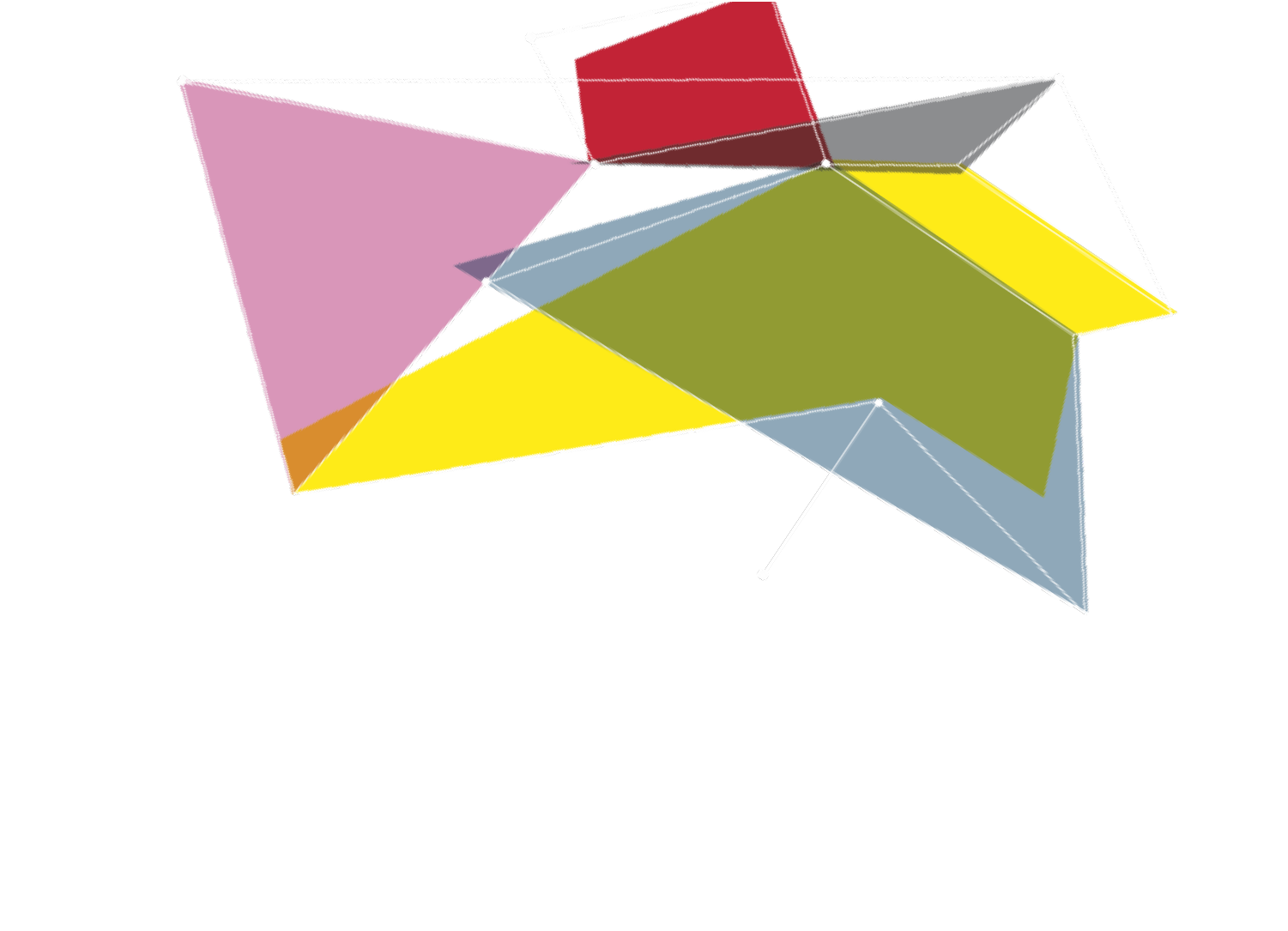 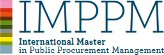 MODULE 2Legal BackgroundLECTURERDr. Caroline Nicholas Caroline.nicholas@uncitral.orgLECTURETITLELegal Background – The UNCITRAL Model Law on Public ProcurementOBJECTIVE SIntroduction to the following themesRole and tasks of the 2011 UNCITRAL Model LawNeed and Relevance of the Model LawScope and Objectives of the Model LawKey provisions of the Model LawAt the end of the lectures, and based on practical exercises, the participants should be able to understand the Model Law and its suitability for use in different procurement systemsDESCRIPTI ONIntroduction to the 2011 UNCITRAL Model Law on Public Procurement and the Guide to Enactment of the Model Law (2012)Consideration of the six express objectives of the Model LawConsideration of the critical roles of transparency, competition and objectivity in implementing these objectivesConsideration of how the Model Law implements the objectives and principles in its proceduresExamination of the appropriate supporting legal framework and necessary administrative and institutional infrastructureConsideration of the critical importance of guidance to allow for the appropriate implementation and use of the Model LawConsideration of the role of the Model Law in the context ofinternational regulation of procurement6.	Consideration of the main differences between the Model Law and other international and regional systemsCLASS MATERIALThe UNCITRAL Model Law on Public Procurement and Guide to Enactment,	Regulations	and	Glossary,	available	at http://www.uncitral.org/uncitral/uncitral_texts/procurement_infrastr ucture.htmlCaroline Nicholas, "A reform tool: the 2011 UNCITRAL Model Law on Public Procurement and its Guide to Enactment," EBRD, available at http://www.ebrd.com/downloads/research/law/lit113c.pdf (2013).OPTIONAL MATERIAL:S. Arrowsmith and C. Nicholas, “The UNCITRAL Model Law on Procurement of Goods, Construction and Services: Past, Present and Future”, chapter 1 in S.Arrowsmith (ed.), Public Procurement Regulation in the 21st Century: Reform of the UNCITRAL Model Law on Procurement (Eagan: West 2009)CNicholas : “Work of UNCITRAL on government procurement: purpose, objectives, and complementarity with the work of the WTO”, in The WTO Regime on Government Procurement: challenge and reform, S. Arrowsmith and R.Anderson, eds., Cambridge, 2011Nicholas, C. A critical evaluation of the revised UNCITRAL Model Law provisions on regulating framework agreements. Public Procurement Law Review, 21:2, pp. 19-46 (2012).